贵阳国际会议展览中心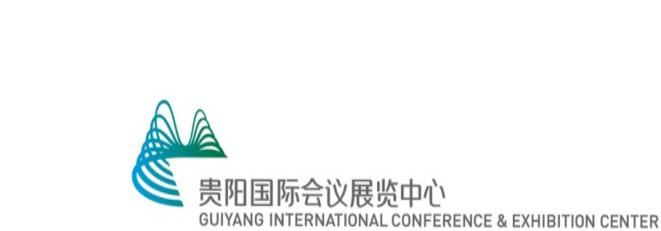 租赁物品申请表展会名称：                               申请日期：                       参展商名称：                             区域/展位号：                       参展商经办人：                           手机：                       注：进场前3-15天向会展中心完成申报，价格变动恕不通知，以现场公示为准。逾期申报不保证完全提供。租赁物品送达后如需退租，会展中心将收取30%的租金作为退租手续费；开展后退租将不退还物品租金。请爱护租赁物品，如有损坏，照价赔偿。凭缴费凭证到客服中心办理物品押金退还手续，如凭证丢失，恕不受理。贵阳国际会议展览中心客户服务中心咨询电话：0851-82238735贵阳国际会议展览中心银行账户：公司名称：贵阳国际会议展览中心有限公司开户行：中国工商银行贵阳富水支行银行账号：2402 0185 0920 0128 025序号项目规格或颜色（mm）租金（元）押金（元）数量使用   时间结束   时间金额（元）1展览椅460×460×72050元/把/展期100元/把2宴会椅500×500×100080元/把/展期200元/把3宴会椅套红色、黄色、米黄色20元/个/展期100元/个4吧椅红色、黑色、银白色100元/把/展期200元/把5咨询桌974×474×728100元/张/展期200元/张6洽谈桌650×650×680100元/张/展期200元/张7会议长条桌1800×500100元/张/展期200元/张8玻璃柜A1000×500×1000300元/个/展期500元/个9玻璃柜B1200×500×500200元/个/展期500元/个10玻璃柜C500×500×2000400元/个/展期500元/个11台布银灰色，4600×1450100元/张/展期200元/张12台呢绿色，  4200×1450100元/张/展期200元/张13桌裙红色，4.2m长100元/张/展期200元/张14层板1000×30030元/张200元/张15软隔断1m长20元/个/展期200元/个16液晶电视42寸600元/台/展期4000元/台17液晶电视55寸800元/台/展期5000元/台18饮水机 （含2桶水）300×300×900100元/台/展期200元/台19单人沙发浅灰色200元/个/展期500元/个20玻璃圆桌带铝合金椅800×650  （一桌四椅）150元/套/展期200元/套21玻璃圆桌带藤椅600×600  （一桌四椅）200元/套/展期200元/套22线桥600、900、1200100元/块/展期200元/块